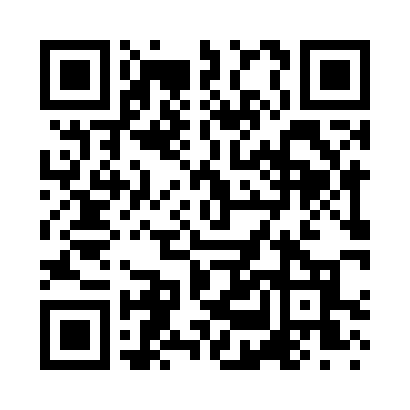 Prayer times for Binnie Hills, Illinois, USAMon 1 Jul 2024 - Wed 31 Jul 2024High Latitude Method: Angle Based RulePrayer Calculation Method: Islamic Society of North AmericaAsar Calculation Method: ShafiPrayer times provided by https://www.salahtimes.comDateDayFajrSunriseDhuhrAsrMaghribIsha1Mon3:385:2212:575:008:3310:172Tue3:395:2212:585:008:3310:163Wed3:405:2312:585:018:3310:164Thu3:415:2312:585:018:3310:155Fri3:415:2412:585:018:3210:156Sat3:425:2512:585:018:3210:147Sun3:435:2512:595:018:3210:138Mon3:445:2612:595:018:3110:139Tue3:455:2712:595:018:3110:1210Wed3:465:2712:595:018:3010:1111Thu3:485:2812:595:018:3010:1012Fri3:495:2912:595:018:2910:0913Sat3:505:3012:595:018:2910:0814Sun3:515:3112:595:018:2810:0715Mon3:525:311:005:018:2710:0616Tue3:535:321:005:008:2710:0517Wed3:555:331:005:008:2610:0418Thu3:565:341:005:008:2510:0319Fri3:575:351:005:008:2410:0220Sat3:595:361:005:008:2410:0021Sun4:005:371:005:008:239:5922Mon4:015:381:004:598:229:5823Tue4:035:381:004:598:219:5724Wed4:045:391:004:598:209:5525Thu4:055:401:004:598:199:5426Fri4:075:411:004:588:189:5227Sat4:085:421:004:588:179:5128Sun4:105:431:004:588:169:4929Mon4:115:441:004:578:159:4830Tue4:135:451:004:578:149:4631Wed4:145:461:004:578:139:45